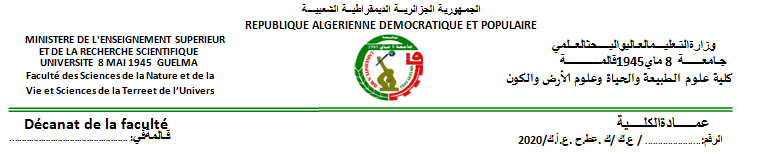 EMPLOI DU TEMPS POUR LA PERIODE DU 19/09/2020 AU 04/10/2020 LICENCE MICROBIOLOGIE Semestre 2                                                                                                                                                             Année universitaire: 2019-2020                       HEURES08H00 - 09H0009H00 - 10H0010H00 - 11H0011H00- 12H0012H00 - 13H0013H3014H30  14H3015H3015H3016H30SAMEDI Microbiologie industrielle (cours1) TorcheA 24Microbiologie industrielle (cours2) TorcheA 24 COUR M EnvironnementBédiouiA24TD ENVIRONNEMENTBédiouiA 24DIMMicrobiologie industrielle (cours2) TorcheA25COUR M ENVIRONNEMENTBedioui A25COUR M ENVIRONNEMENTBedioui  Coours 3A25Techniques de controle microbiologique(cours1)TorcheA25 LUNImmunologieCours 1HemiciA24Techniques de controle microbiologiqueTD TORCHE A 24 Techniques de controle microbiologique(cours2)Torche  A 24 MARImmunologieCours 2HemiciA 25Microbiologie industrielle (cours3) TorcheA25MicrobiologieAlimentaireCours 1Benhalima A 25MicrobiologieAlimentaireCours 2BenhalimaA25MER Immunologie    TD  HemiciA24TD Microbiologie alimentaire                Benhalima                        A24ANGLAIS AGABI A24